История о военном детстве и незамолимом грехе соседкиСаввина Ярослава, 2 курсРуководитель: Балашова А. Ф.ГБПОУ Колледж «Царицыно»На один памятный классный час к нам приехала Нина Евгеньевна Белякова, представитель поколения детей войны. Когда началась война, ей было всего лишь 2 года и 20 дней. Мне заполнились ее рассказы о детстве. Я поделилась своими впечатлениями в отзыве для сайта нашего колледжа. Но и сейчас вспоминаю ту встречу, хочется многое добавить к сказанному. Нина Евгеньевна не знает своих настоящих родителей. Первое осознанное воспоминание о детстве связано с тем, как ее спасали из горящего поезда, который шел из оккупированного Ленинграда. Ее привезли в Татарскую ССР, где девочку удочерили. Когда началась бомбежка, она этого не понимала, спрашивала у своих родителей, почему у них мокрые лица, ведь небо было чистое. Как девочка немного подросла, ее отдали в татарскую школу, где она жила, училась до выпуска из нее. Также из рассказов мы могли понять, насколько было сложно выживать во время войны. Однажды соседка по подъезду пригласила к себе и рассказывала, что совершила незамолимый грех. А заключался он в том, что когда эта самая женщина пошла обналичивать хлебные карточки, на улице бегала девочка лет 9 и кричала: «Дяденьки, тетеньки, помогите найти карточки, я вон там потеряла!» Потерять хлебную карточку во времена войны – это было равносильно голодной смерти, так как их не выдавали просто так, хлеб во время войны, был на вес золота. И когда эта женщина приходила в разные храмы и церкви, чтобы ей отпустили этот грех, все в один голос говорили: «Идите домой и молитесь Матроне, чтобы она отпустила этот грех». А в церковь ходить и причащаться ей запретили. Ещё одно страшное воспоминание детских лет. Семья, приехавшая из города, после зимы собрала на поле оставленную рожь и сделала из нее оладушки. Эти люди не знали о крестьянской традиции оставлять несколько колосков, чтобы природа была щедра на будущий год. Оладьи были съедены всеми, кроме самой младшей дочки, которой в то время было 3 года. На следующее утро никто, кроме этой девочки, не смог проснуться, так как из-за того, что эти колоски перезимовали, в них накопился яд, он-то и отравил родителей и сестру малышки. Об этом напоминали плакаты в школе, которые нарисовали после этого страшного случая.Наверное, самое печальное для себя я выделила, что только в 46 году, когда Нина пошла в школу, смогла увидеть и попробовать самые обычные яблоки. А в наши дни дети не ценят то, что имеют, капризничают, без зазрения совести могут выбросить в урну хорошую еду или даже бросить на пол.Также она рассказывала про своих сестру и брата. Брат был самым старшим в семье и часто писал отцу на фронт, а Нина и Люся в это время были слишком малы. Шурик писал своему отцу обо всем, что происходило в семье в то время, когда тот был на фронте. Также, наверное, одним из многих испытаний для них была корь, и так как они мало ели, она у них проходила очень сложно. А ведь в то время корь была смертельной болезнью, но лечить её могли только красными полотнами на окнах, чтобы не было осложнений на глаза. Когда все дети в семье заболели, к ним приехала двоюродная сестра мамы, которая привезла лекарства. Это было чудо! Но больше всего Нина Евгеньевна помнит, что был привезен батон белого хлеба и батон колбасы. Была зима, все замерзло, и перед тем как поесть, они оттаяли еду, разрубали её топором. И впервые плотно и вкусно за то время дети поели, заснули крепко, с того дня пошли на поправку.Меня поразили рассказы Нины Евгеньевны. Как же тяжело жить в такие годы! Ведь всё это сказывается на здоровье, но не лишает душевного тепла человека, который любит Родину. С какой любовью она относится к своим ученикам! Мне хочется так же, как Нина Евгеньевна, относиться к людям, быть доброй, мудрой, внимательной. Если бы все могли пройти жизненные тяготы и не озлобиться, служить своему делу, то жить и ценить каждое мгновение стало бы еще лучше. 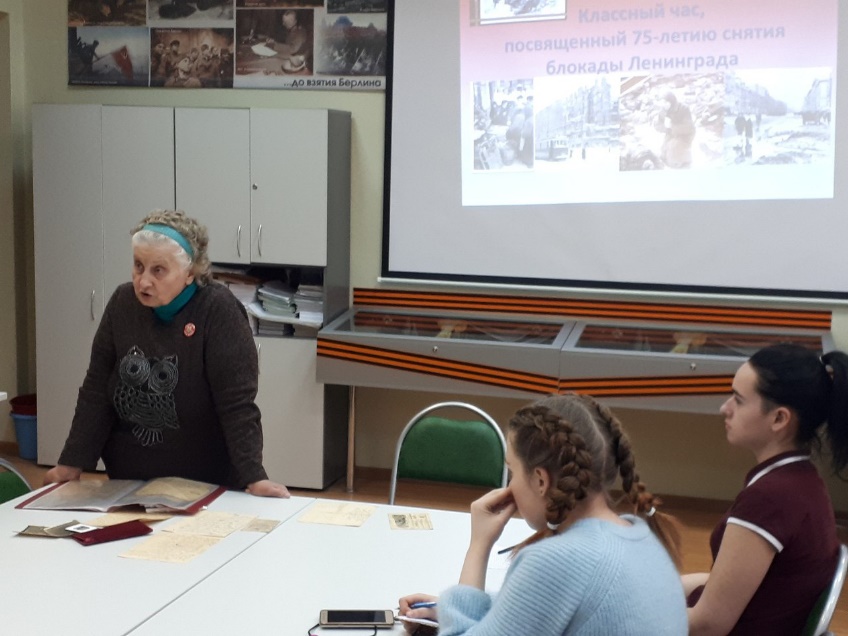 